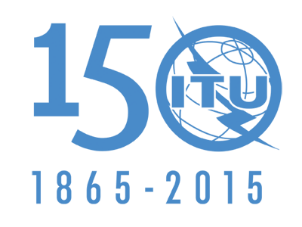 تمهيـديضطلع قطاع الاتصالات الراديوية بدور يتمثل في تأمين الترشيد والإنصاف والفعالية والاقتصاد في استعمال طيف الترددات الراديوية في جميع خدمات الاتصالات الراديوية، بما فيها الخدمات الساتلية، وإجراء دراسات دون تحديد لمدى الترددات، تكون أساساً لإعداد التوصيات واعتمادها.ويؤدي قطاع الاتصالات الراديوية وظائفه التنظيمية والسياساتية من خلال المؤتمرات العالمية والإقليمية للاتصالات الراديوية وجمعيات الاتصالات الراديوية بمساعدة لجان الدراسات.سياسة قطاع الاتصالات الراديوية بشأن حقوق الملكية الفكرية (IPR)يرد وصف للسياسة التي يتبعها قطاع الاتصالات الراديوية فيما يتعلق بحقوق الملكية الفكرية في سياسة البراءات المشتركة بين قطاع تقييس الاتصالات وقطاع الاتصالات الراديوية والمنظمة الدولية للتوحيد القياسي واللجنة الكهرتقنية الدولية (ITU-T/ITU-R/ISO/IEC) والمشار إليها في الملحق 1 بالقرار ITU-R 1. وترد الاستمارات التي ينبغي لحاملي البراءات استعمالها لتقديم بيان عن البراءات أو للتصريح عن منح رخص في الموقع الإلكتروني http://www.itu.int/ITU-R/go/patents/en حيث يمكن أيضاً الاطلاع على المبادئ التوجيهية الخاصة بتطبيق سياسة البراءات المشتركة وعلى قاعدة بيانات قطاع الاتصالات الراديوية التي تتضمن معلومات عن البراءات.النشر الإلكتروني
جنيف، 2015  ITU  2015جميع حقوق النشر محفوظة. لا يمكن استنساخ أي جزء من هذه المنشورة بأي شكل كان ولا بأي وسيلة إلا بإذن خطي من
الاتحاد الدولي للاتصالات (ITU).التوصيـة  ITU-R  RS.2064-0الخصائص التقنية والتشغيلية النمطية ونطاقات الترددات التي تستعملها
أنظمة رصد الكواكب الخاصة بخدمة الأبحاث الفضائية (المنفعلة)(المسألة ITU-R 221/7) (2014)مجال التطبيقتقدم هذه التوصية الخصائص التقنية والتشغيلية النموذجية لأنظمة خدمة الأبحاث الفضائية (المنفعلة) ونطاقات الترددات التي تستعملها أنظمة رصد الكواكب الخاصة بخدمة الأبحاث الفضائية (المنفعلة).إن جمعية الاتصالات الراديوية للاتحاد الدولي للاتصالات،إذ تضع في اعتبارها أ )	أن أحد تطبيقات خدمة الأبحاث الفضائية (SRS) (المنفعلة) يتمثل في قياس المركبات الفضائية للظواهر المادية للأجسام خارج الأرض؛ب)	أن أنظمة الرصد الخاصة بخدمة الأبحاث الفضائية (المنفعلة) يمكن أن تستقبل بث من مُرسِلات تعمل في خدمات الاتصالات الراديوية النشيطة؛ج)	أن هناك توزيعات حصرية لخدمة الأبحاث الفضائية (المنفعلة) يُمنع فيها أي بث بموجب الرقم 340.5 من لوائح الراديو؛د )	أن خدمة الأبحاث الفضائية (المنفعلة) لها توزيعات على أساس أولي مشترك مع خدمات نشيطة في نطاقات معينة؛ه‍ )	أن يمكن إجراء دراسات في قطاع الاتصالات الراديوية تنظر في حماية أنظمة خدمة الأبحاث الفضائية (المنفعلة)؛و )	أن إجراء دراسات التوافق والتقاسم مع أنظمة خدمة الأبحاث الفضائية (المنفعلة) يقتضي معرفة الخصائص التقنية والتشغيلية لتلك الأنظمة؛ز )	أن تحسس مختلف الخصائص المادية يتطلب استعمال ترددات مختلفة؛ح)	أنه يلزم في كثير من الأحيان إجراء قياسات في نفس الوقت في عدد من الترددات للتمييز بين الخصائص المادية المختلفة،توصي1	بأن المعلمات التقنية والتشغيلية الواردة في الملحق 1 بهذه التوصية ينبغي أن تؤخذ في الاعتبار في الدراسات التي تنظر في أنظمة خدمة الأبحاث الفضائية (المنفعلة) العاملة في النطاقات الموزعة لخدمة الأبحاث الفضائية (المنفعلة)؛2	أن نطاقات الترددات المستعملة للتحسس في خدمة الأبحاث الفضائية (المنفعلة) ينبغي أن تكون وفقاً للملحق 2.الملحـق 1

الخصائص التقنية والتشغيلية النمطية ونطاقات الترددات التي تستعملها
أنظمة رصد الكواكب الخاصة بخدمة الأبحاث الفضائية (المنفعلة)1	مقدمةتقدم هذه التوصية الخصائص التقنية والتشغيلية النموذجية لأنظمة الرصد الخاصة بخدمة الأبحاث الفضائية (SRS) (المنفعلة) ونطاقات الترددات المفضلة.وتشتمل فقرة "تقرر" من المسألة ITU-R 221/7 - نطاقات الترددات المفضلة ومعايير الحماية الخاصة برصد خدمة الأبحاث الفضائية (المنفعلة) على: (1 الخصائص التقنية والتشغيلية النمطية لأنظمة الرصد الخاصة بخدمة الأبحاث الفضائية (المنفعلة)؛ (2 نطاقات الترددات المفضلة لرصد خدمة الأبحاث الفضائية (المنفعلة)؛ (3 معايير حماية عملية رصد خدمة الأبحاث الفضائية (المنفعلة).وتركز هذه التوصية على الهدفين الأولين المشار إليهما أعلاه. ويعرض الملحق 1 الخصائص التقنية والتشغيلية للمحاسيس المنفعلة المحمولة في الفضاء في خدمة الأبحاث الفضائية (المنفعلة) التي أُطلِقت أو المقرر استعمالها، ويعرض الملحق 2 قائمة بنطاقات الترددات المفضلة إلى جانب الرحلات المرتبطة بنطاقات الترددات هذه.2	رحلات خاصة بأنظمة خدمة الأبحاث الفضائية (المنفعلة)تصف الأقسام التالية رحلات الأبحاث الفضائية المختلفة التي استعملت أو تستعمل المحاسيس المنفعلة (أي مقايس راديوي بالموجات الصغرية).1.2	مقياس مارينر 2 الراديوي بالموجات الصفرية عند كوكب الزهرةأطلق مارينر 2 في ديسمبر 1962 وقام برحلة تحليق فوق كوكب الزهرة استعمل فيها مقياس راديوي بالموجات الصفرية لتحديد درجة الحرارة المطلقة لسطح كوكب الزهرة وغلافه الجوي. واقترب مارينر 2 من كوكب الزهرة باتجاه 30 درجة فوق الجانب المظلم من الكوكب، وأقرب نقطة وصل إليها عند مروره تحت الكوكب كانت في 14 ديسمبر 1962 حيث كان على مسافة km 34 773 من الكوكب. وأجريت قياسات متزامنة في نطاقي ترددات عند GHz 15,8 وGHz 22,2 بعرضي نطاق توقع قدرهما GHz 1,6 وGHz 1,5 (الجدول 1). واستعمل المقياس الراديوي بالموجات الصفرية هوائياً إهليلجياً قُطره cm 48,5 ببوقين مرجعيين يتجهان 60 درجة في الفضاء. وكان عرضا الحزم dB 3 قدرهما 2,64 درجة و2,2 درجة لنطاقي الترددات على التوالي. وكان المقياس الراديوي بالموجات الصفرية من النوع الفيديوي البلوري العامل بأسلوب دايك القياسي للتقطيع بين الهوائي الرئيسي الموجه إلى الهدف والبوق المرجعي الموجه إلى الفضاء البارد. واتسمت انبعاثات الكوكب باسوداد الحواف وأكدت ارتفاع درجة حرارة كوكب الزهرة. وأيدت القيم العالية لدرجات الحرارة نظرية أن سطح الكوكب ساخن. وأفضل نظرية تفسر نسب اسوداد الحواف وقيم دراجات الحرارة المقاسة عند الترددين تشير إلى أن السطح مرآوي وإلى وجود طبقة شبيهة بالسحاب ذات درجة حرارة متساوية تبلغ حوالي K 350. وتراوح معامل السماحية العازلة النسبية للسطح بين 3 و4. واشتملت الاكتشافات العلمية التي توصل إليها مارينير 2 على بطء معدل الدوران الرجعي لكوكب الزهرة وارتفاع درجات حرارة السطح وارتفاع الضغط على السطح وغلاف جوي يتألف أساساً من ثاني أكسيد الكربون ووجود غطاء سحابي متواصل يصل أقصى ارتفاع له km 60 وعدم وجود مجال مغنطيسي يمكن كشفه.الجدول 1خصائص المقياس الراديوي بالموجات الصفرية في مارينر 22.2	مقياس كاسيني الراديوي بالموجات الصفرية عند قمر تيتاناستُعملت أداة رادار كاسيني في أسلوب المقياس الراديوي بالموجات الصفرية المنفعل لرسم شكل إشعاعات الموجات الصفرية من تيتان. وكانت هذه أول قياسات ناجحة للإشعاعات بالموجات الصفرية من ساتل جليدي. وتوفر بيانات القياس خرائط التكوين الخام لسطح تيتان، وتؤكد تدرج درجات الحرارة من خط الاستواء إلى القطب بدون تأثيرات جوية، وتوفر بعض قياسات الانعكاس المزدوجة باستعمال الشمس كمصدر لتحييد أثر تموجات بحار الإيثان. وأطلقت المركبة الفضائية كاسيني في أكتوبر 1997 ووصلت إلى كوكب زحل في يوليو 2004. وجرى التحليق فوق تيتان سبع وتسعين مرة بين يوليو 2004 ويناير 2014. ومن المقرر إجراء عمليات تحليق شهرية حتى نهاية الرحلة. وتستعمل أداة رادار كاسيني هوائياً قُطره m 4 ويعمل عند GHz 13,78 على النحو الموضح في الجدول 2. وفي أسلوب المقياس الراديوي بالموجات الصفرية، يقاس حدث الإشعاع بالموجات الصفرية بين نبضات الصدى، مما يؤدي إلى لمعان الموجات الصفرية للأهداف في الحزمة. ويتم القياس الراديوي بالموجات الصفرية طوال فترة التواجد أمام تيتان وهو الأسلوب الوحيد للملاحظات عن بعد من على مسافة km 100 000-25 000. وتتم المعايرة الداخلية بثنائي مساري الضوضاء وحمولة مقاومة ذات خصائص معروفة. ويُستقطب المقياس الراديوي بالموجات الصفرية إما أفقياً أو رأسياً، حسب توجيه هوائي المركبة الفضائية.الجدول 2خصائص أسلوب كاسيني للمقياس الراديوي بالموجات الصفرية3.2	مقياس ماغيلان الراديوي بالموجات الصفرية عند كوكب الزهرةكان رادار ماغيلان مزوداً بأسلوب مقياس راديوي بالموجات الصفرية يعمل عند GHz 2,38 ولاحظ الإشعاعية الراديوية لأكثر من 91 في المائة من سطح كوكب الزهرة. وأطلقت المركبة الفضائية ماغيلان في مايو 1989 ووصلت إلى كوكب الزهرة في أغسطس 1990. وبرحلة ممتدة لدورتي بحث أخريين، رسم ماغيلان خرائط لكوكب زهرة حتى سبتمبر 1992. ويستعمل المقياس الراديوي بالموجات الصفرية هوائياً قُطره m 3,7 بعرض حزمة 2,1 درجة ويستعمل الاستقطاب الخطي الأفقي على النحو الموضح في الجدول 3. وينتج عن ذلك استبانة للسطح تتراوح ما بين km 15 وkm 85 نظراً لأن الارتفاع تراوح ما بين km 280 وkm 2 100. ويتم تشغيل أسلوب المقياس الراديوي للموجات الصفرية لمدة 50 ميللي ثانية في نهاية كل تتبع "رشقة" بعد ملاحظات مقياس الارتفاع أو الرادارات ذات الفتحة التركيبية. وفي أسلوب المقياس الراديوي، يتحول المستقبل بالتناوب من رشقة إلى رشقة بين هوائي الكسب العالي وحمولة صورية كمرجع. وتبين قياسات المقياس الراديوي بالموجات الصفرية قيمة وسيطة كلية للإشعاعية قدرها 0,845 وتقابل سماحية عازلة من 4,0 إلى 4,5، حسب خشونة السطح، وتتسق مع المعادن البازلتية التي يتألف منها الجزء الأكبر من سطح كوكب الزهرة.الجدول 3خصائص أسلوب ماغيلان للمقياس الراديوي بالموجات الصفرية4.2	مقياس جونو الراديوي بالموجات الصفرية عند كوكب المشتريمن المقرر أن يصل مقياس جونو الراديوي بالموجات الصفرية، الموجود على متن المركبة الفضائية جونو التي أطلقت في 5 أغسطس 2011، إلى كوكب المشتري في عام 2016. وسيكون ثاني جهاز بالموجات الصفرية يستكشف الكواكب منذ ملاحظات مارينير 2 الأولى لكوكب الزهرة في عام 1962. وسيعمل المقياس الراديوي بالموجات الصفرية في أسلوب الكشف المباشر لتحديد توزيعات ووفرة المياه والأمونيا في الغلاف الجوي لكوكب المشتري. وبعد تعديل المركبة الفضائية لسرعتها لدخول مدار مستقر حول كوكب المشتري، ستقوم المركبة بالدوران حول الكوكب 32 مرة خلال السنة الاسمية للرحلة حيث تمتد الدورة الكاملة حول الكوكب 11 يوماً وستكون أقرب نقطة للمركبة الفضائية في المدار عند 1,06 مرة نصف قُطر كوكب المشتري وأبعد نقطة عند 39 مرة نصف قُطر الكوكب. وتمر هذه الأداة فوق القطبين في كل دورة تجريها حول كوكب المشتري (بزاوية ميل 90 درجة) وستستكشف بدقة الغلاف الجوي للكوكب عند ستة ترددات هي GHz 0,6 وGHz 1,25 وGHz 2,6 وGHz 5,2 وGHz 10 وGHz 22 (الجدول 4). وستقوم المقاييس الراديوية الستة بقياس الإشعاعات الحرارية للكوكب من الأمونيا والمياه في الغلاف الجوي لكوكب المشتري. وتكون القياسات عند الترددين GHz 9,6 وGHz 23,1 لسُحُب الأمونيا (NH3) عند K 200 وضغط 1 بار، وتكون القياسات عند التردد GHz 1,2 لسُحُب المياه (H2O) عند K 300 وضغط 8 بارات. ويبلغ عرض حزمة هوائي المقياس الراديوي بالموجات الصفرية 12 درجة. وتستعمل المقاييس الراديوية الستة مستقبلات دايك للكشف المباشر بعرض نطاق قدره حوالي 4 في المائة. والمستقبلات الستة يغذيها مزيج من هوائيات الصفيف الرقعي عند الترددين GHz 0,6 وMHz 1,25؛ وهوائيات صفيف الفواصل عند GHz 2,6 وGHz 5,2 وGHz 10؛ وهوائي بوقي عند التردد GHz 22. وسيتم الحصول على أولى البيانات في حدود 3  ساعات من الوصول إلى أقرب نقطة من المشتري وسيتراوح الارتفاع حينها بين km 4 200 وkm5 200. وتؤخذ قياسات المقياس الراديوي بالموجات الصفرية خلال هذه العملية عندما يمر مسطح الصفيف الشمسي للمركبة الفضائية عبر وسط كوكب المشتري وتكون هوائيات المقياس الراديوي على نفس خط النظير.الجدول 4خصائص مقياس جونو الراديوي بالموجات الصفرية5.2	مقياس تشانغ إي 1 الراديوي بالموجات الصفرية عند القمرأطلق مقياس تشانغ إي 1 الراديوي بالموجات الصفرية على المركبة الفضائية تشانغ إي 1 في أكتوبر 2007. ويقيس المقياس الراديوي بالموجات الصفرية الإشعاع الطبيعي الصادر عن سطح القمر عند أربعة ترددات بالموجات الصفرية هي GHz 3 وGHz 7,8 وGHz 19,35 وGHz 37 (على النحو المبين في الجدول 5). ويتمثل الهدف من ذلك في معرفة سماكة الحطام الصخري للقمر وقياس درجة حرارة لمعان الإشعاع باستبانة قدرها K 0,5. ومن المتوقع أن تقيس هذه الأداة أعماق تصل إلى m 30 وm 20 وm 10 وm 1 عند أربعة ترددات. وأدنى ارتفاع المدار الدائري قدره km 200 بزاوية ميل قدرها 5  90 درجة وفترة 127 دقيقة. وهناك أربع هوائيات ببواقي موجهة إلى النظير، يحدد قُطر كل واحد منهم وفق طول الموجة بحيث تكون البصمات الأربع متراصفة مع بعضها البعض ومتراكبة.الجدول 5خصائص مقياس تشانغ إي 1 الراديوي بالموجات الصفرية عند القمر6.2	موجز خصائص أنظمة خدمة الأبحاث الفضائية (المنفعلة)يرد موجز لخصائص أنظمة خدمة الأبحاث الفضائية (المنفعلة) في الجدول 6 أدناه.الجدول 6موجز خصائص المقاييس الراديوية بالموجات الصفرية الخاصة بأنظمة خدمة الأبحاث الفضائية (المنفعلة)3	أنظمة إضافية للاستشعار المنفعل في خدمة الأبحاث الفضائيةبالإضافة إلى الاستشعار المنفعل "التقليدي" بالمقاييس الراديوية بالموجات الصفرية، عادةً ما تستفيد رحلات خدمة الأبحاث الفضائية من وجود مرسلات مستقبلات أجهزة القياس عن بعد والتتبع والتحكم لإجراء قياسات منفعلة إضافية لبعض خصائص كواكب النظام الشمسي.وأكثر هذه القياسات شيوعاً هي القياس المنفعل لما يسمى عادة علوم الراديو. وتتمثل في القياس من محطة أرضية التشوه الذي يحدثه الغلاف الجوي للكوكب ومجال جاذبيته على إشارة الموجة الحاملة للقياس عن بعد في المركبة الفضائية عندما تتحرك عند أطراف الكواكب. ومع تحرك المركبة الفضائية خلف الكوكب، فإن إشاراتها الراديوية تخترق طبقات متتالية أكثر عمقاً من الغلاف الجوي للكوكب. ويمكن أن تؤدي قياسات قوة الإشارة والاستقطاب مقابل الوقت إلى بيانات عن تكوين الغلاف الجوي ودرجة حرارته عند ارتفاعات مختلفة. ويمكن أن توفر الإزاحة الدوبلرية معلومات عن مجال الجاذبية.وعادةً ما تجرى هذه الأنواع من القياسات في نطاقات خدمة الأبحاث الفضائية (فضاء-أرض) التالية:	MHz 2 300-2 290،	MHz 8 500-8 400،	GHz 32,3-31,8،	GHz 38-37.ومن الأمثلة العديدة على رحلات خدمة الأبحاث الفضائية التي أجرت أبحاث علوم الراديو هي: كاساني/هايغنز وفينوس إكسبرس وميسينغر وفواياجير 1 و2.ومن الطرائق الحديثة الأخرى لإجراء الأبحاث المنفعلة لعلوم الفضاء هي الاستفادة من وجود مرسلات مستقبلات على المركبة الفضائية واستعمال أداة الاستقبال عن بعد كمقياس راديوي بالموجات الصفرية وقياس الاختلاف في مستويات ضوضاء النطاق الراديوي عندما يكون المرسل المستجيب موجهاً نحو الكوكب مقابل عندما يكون موجهاً بعيداً عن الكوكب.ولهذه الأنواع من القياسات، فإن ترددات خدمة الأبحاث الفضائية (أرض-فضاء) التي يمكن استعمالها هي:	MHz 7 235-7 145،	GHz 34,7-34,2،	GHz 40,5-40.4	نطاقات التردد المفضلة لخدمة الأبحاث الفضائية (المنفعلة)هناك العديد من نطاقات الترددات المفضلة لخدمة الأبحاث الفضائية (المنفعلة) الموزعة حالياً. واستعملت العديد من الرحلات إلى الكواكب والأقمار مقاييس راديوية بالموجات الصفرية عند ترددات غير موزعة. ويوجز الجدول 7 من الملحق 2 من نطاقات الترددات المفضلة وحالة توزيعها.5	الخلاصةيعرض هذا الملحق الخصائص التقنية والتشغيلية النمطية للمحاسيس المنفعلة المحمولة على متن المركبات الفضائية في خدمة الأبحاث الفضائية (المنفعلة) التي تم إطلاقها أو من المقرر استعمالها.الملحـق 2

نطاقات الترددات التي تستعملها أنظمة الرصد
الخاصة بخدمة الأبحاث الفضائية (المنفعلة)الجدول 7الاستشعار في خدمة الأبحاث الفضائية (المنفعلة) حسب نطاق الترددات والرحلةالجدول 7 ( تتمة)سلاسل توصيات قطاع الاتصالات الراديوية(يمكن الاطلاع عليها أيضاً في الموقع الإلكتروني http://www.itu.int/publ/R-REC/en)سلاسل توصيات قطاع الاتصالات الراديوية(يمكن الاطلاع عليها أيضاً في الموقع الإلكتروني http://www.itu.int/publ/R-REC/en)السلسلةالعنـوانBO	البث الساتليBO	البث الساتليBR	التسجيل من أجل الإنتاج والأرشفة والعرض؛ الأفلام التلفزيونيةBR	التسجيل من أجل الإنتاج والأرشفة والعرض؛ الأفلام التلفزيونيةBS	الخدمة الإذاعية (الصوتية)BS	الخدمة الإذاعية (الصوتية)BT	الخدمة الإذاعية (التلفزيونية)BT	الخدمة الإذاعية (التلفزيونية)F	الخدمة الثابتةF	الخدمة الثابتةM	الخدمة المتنقلة وخدمة الاستدلال الراديوي وخدمة الهواة والخدمات الساتلية ذات الصلةM	الخدمة المتنقلة وخدمة الاستدلال الراديوي وخدمة الهواة والخدمات الساتلية ذات الصلةP	انتشار الموجات الراديويةP	انتشار الموجات الراديويةRA	علم الفلك الراديويRA	علم الفلك الراديويRS	أنظمة الاستشعار عن بُعدRS	أنظمة الاستشعار عن بُعدS	الخدمة الثابتة الساتليةS	الخدمة الثابتة الساتليةSA	التطبيقات الفضائية والأرصاد الجويةSA	التطبيقات الفضائية والأرصاد الجويةSF	تقاسم الترددات والتنسيق بين أنظمة الخدمة الثابتة الساتلية والخدمة الثابتةSF	تقاسم الترددات والتنسيق بين أنظمة الخدمة الثابتة الساتلية والخدمة الثابتةSM	إدارة الطيفSM	إدارة الطيفSNG	التجميع الساتلي للأخبارSNG	التجميع الساتلي للأخبارTF	إرسالات الترددات المعيارية وإشارات التوقيتTF	إرسالات الترددات المعيارية وإشارات التوقيتV	المفردات والمواضيع ذات الصلةV	المفردات والمواضيع ذات الصلةملاحظة: تمت الموافقة على النسخة الإنكليزية لهذه التوصية الصادرة عن قطاع الاتصالات الراديوية بموجب الإجراء الموضح في القرار ITU-R 1.المعلماتالقيمالقيمالتردد المركزي للتردد الراديويGHz 15,8GHz 22,2الارتفاعحد أدنى km 34 773حد أدنى km 34 773عرض نطاق توقع التردد الراديويGHz 1,6GHz 1,5عامل ضوضاء المستقبلdB 4dB 4درجة حرارة دلتا القابلة للكشفK 4K 7عدد عمليات المسح33المدة/المسح220 ثانية220 ثانيةنوع الهوائيعاكس مكافئيعاكس مكافئيقُطر الهوائيcm 48,5cm 48,5عرض حزمة الهوائي2,64 درجة2,2 درجةعامل ضوضاء المستقبلdB 4dB 4المعلماتالقيمالتردد المركزي للتردد الراديويGHz 13,78الارتفاعkm 100 000-1 000عرض النطاق الراديويMHz 135نوع الهوائيعاكس مكافئيقُطر الهوائيm 4عرض حزمة الهوائي0,35 درجةتوجه الهوائينديراستقطاب الهوائيخطي أفقي، رأسيعامل ضوضاء المستقبلK 574المعلماتالقيمالتردد المركزي للتردد الراديويGHz 2,38الارتفاعkm 2 100-280عرض النطاق الراديويMHz 10الاستبانة الأفقيةkm 85-15نوع الهوائيعاكس مكافئيقُطر الهوائيm 3,7توجه الهوائينديراستقطاب الهوائيخطي رأسيعرض حزمة الهوائي2,1 درجةالمعلماتالقيمالقيمالقيمالقيمالقيمالقيمالتردد المركزي للتردد الراديويGHz 0,6GHz 1,25GHz 2,6GHz 5,2GHz 10GHz 22الارتفاعkm 5 200-4 200km 5 200-4 200km 5 200-4 200km 5 200-4 200km 5 200-4 200km 5 200-4 200عرض النطاق الراديويMHz 24MHz 50MHz 100MHz 200MHz 400MHz 900التردد المركزي للتردد الراديويصفيف رقعيصفيف رقعيصفيف فواصلصفيف فواصلصفيف فواصلبوقيعرض حزمة الهوائي12 درجة12 درجة12 درجة12 درجة12 درجة12 درجةدرجة حرارة ضوضاء المستقبلK 350K 350K 350K 350K 350K 350المعلماتالقيمالقيمالقيمالقيمالتردد المركزي للتردد الراديويGHz 3GHz 7,8GHz 19,35GHz 37الارتفاعkm 200km 200km 200km 200عرض النطاق الراديوي100200500500الاستبانة الأرضية56303030نوع الهوائيبوقيبوقيبوقيبوقيسماكة الاختراقm 30m 20m 10m 1المعلماتالرحلةالرحلةالرحلةالرحلةالرحلةالرحلةالرحلةالرحلةالرحلةالرحلةالرحلةالرحلةالمعلماتجونوجونوماغيلانجونوتشانغ إي 1جونوجونوجونوكاسينيتشانغ إي 1جونوتشانغ إي 1الكوكب/القمرالمشتريالمشتريالزهرةالمشتريقمر الأرضالمشتريقمر الأرضالمشتريTitanقمر الأرضالمشتريقمر الأرضالتردد المركزي للتردد الراديويGHz 0,6GHz 1,25GHz 2,38GHz 2,6GHz 3GHz 5,2GHz 7,8GHz 10GHz 13,78GHz 19,35GHz 22GHz 37الارتفاع-4 200
km 5 200-4 200
km 5 200-280
km 2 100-4 200
km 5 200km 200-4 200
km 5 200km 200-4 200
km 5 200-1 000
km 100 000km 200-4 200
km 5 200km 200عرض النطاق الراديويMHz 24MHz 50MHz 10MHz 100100MHz 200200MHz 400MHz 135500MHz 900500التردد المركزي للتردد الراديويصفيف رقعيصفيف رقعيمكافئ معاكسصفيف فواصلبوقيصفيف فواصلبوقيصفيف فواصلمكافئ معاكسبوقيبوقيبوقيقُطر الهوائي (العاكس)m 3,7m 4عرض حزمة الهوائي12 درجة12 درجة2,1 درجة12 درجة12 درجة12 درجة0,35 درجة12 درجةتوجه الهوائينديرنديرنديرنديرنديرنديرنديرنديرنديرنديرنديرنديردرجة حرارة ضوضاء المستقبلK 350K 350K 350K 350K 350K 574K 350الاستبانة الأرضيةkm 15-8556303030نطاقات الترددات(1) (GHz)الرحلاتحالة التوزيعالتعليقات0,612-0,588جونولا يوجد(2)جونو MWR BW للنطاق MHz 241,275-1,225جونولا يوجد(2)جونو MWR BW للنطاق MHz 50s1,4-1,37ثانوي لخدمة الأبحاث الفضائية (المنفعلة)P1,427-1,4أولي لخدمة الأبحاث الفضائية (المنفعلة)2,64-2,55جونولا يوجد(2)جونو MWR BW للنطاق MHz 100s2,655-2,64ثانوي لخدمة الأبحاث الفضائية (المنفعلة)s2,69-2,655ثانوي لخدمة الأبحاث الفضائية (المنفعلة)P2,7-2,69أولي لخدمة الأبحاث الفضائية (المنفعلة)3,05-2,95تشانغ إي 1لا يوجد(2)تشانغ إي 1، MWR BW للنطاق MHz 100s4,4-4,2ثانوي لخدمة الأبحاث الفضائية (المنفعلة)s4,99-4,95ثانوي لخدمة الأبحاث الفضائية (المنفعلة)s5,00-4,99ثانوي لخدمة الأبحاث الفضائية (المنفعلة)5,3-5,1جونولا يوجد(2)جونو MWR BW للنطاق MHz 2007,9-7,7تشانغ إي 1لا يوجد(2)تشانغ إي 1، MWR BW للنطاق MHz 200P10,7-10,6أولي لخدمة الأبحاث الفضائية (المنفعلة)13,85-13,71كاسينيلا يوجد(2)كاسيني MWR BW للنطاق MHz 135s15,35-15,2مارينر 2ثانوي لخدمة الأبحاث الفضائية (المنفعلة)مارينر 2، MWR BW للنطاق GHz 1,6P15,4-15,35مارينر 2أولي لخدمة الأبحاث الفضائية (المنفعلة)(GHz 15,8  0,8)16,6-15,4مارينر 2لا يوجد(2)p18,8-18,6ثانوي لخدمة الأبحاث الفضائية (المنفعلة)19,6-19,1تشانغ إي 1لا يوجد(2)تشانغ إي 1، MWR BW للنطاق MHz 50021,4-21,2أولي لخدمة الأبحاث الفضائية (المنفعلة)22,21-21,4مارينر 2، جونولا يوجد(2)مارينر 2، MWR BW للنطاق GHz 1,5p22,5-22,21مارينر 2، جونوأولي لخدمة الأبحاث الفضائية (المنفعلة)جونو MWR BW للنطاق MHz 90022,9-22,5مارينر 2لا يوجد(2)P24-23,6أولي لخدمة الأبحاث الفضائية (المنفعلة)نطاقات الترددات(1) (GHz)الرحلاتحالة التوزيعالتعليقاتP31,5-31,3أولي لخدمة الأبحاث الفضائية (المنفعلة)p31,8-31,5أولي لخدمة الأبحاث الفضائية (المنفعلة)p37-36تشانغ إي 1أولي لخدمة الأبحاث الفضائية (المنفعلة)تشانغ إي 1، MWR BW للنطاق MHz 50037,25-37تشانغ إي 1لا يوجد(2)(GHz 37  0,25)P50,4-50,2أولي لخدمة الأبحاث الفضائية (المنفعلة)P54,25-52,6أولي لخدمة الأبحاث الفضائية (المنفعلة)p59,3-54,25أولي لخدمة الأبحاث الفضائية (المنفعلة)P92-86أولي لخدمة الأبحاث الفضائية (المنفعلة)P102-100أولي لخدمة الأبحاث الفضائية (المنفعلة)P111,8-109,5أولي لخدمة الأبحاث الفضائية (المنفعلة)P116-114,25أولي لخدمة الأبحاث الفضائية (المنفعلة)P116-115,25أولي لخدمة الأبحاث الفضائية (المنفعلة)p122,25-116,0أولي لخدمة الأبحاث الفضائية (المنفعلة)P151,5-148,5أولي لخدمة الأبحاث الفضائية (المنفعلة)p158,5-155,5أولي لخدمة الأبحاث الفضائية (المنفعلة)P167-164أولي لخدمة الأبحاث الفضائية (المنفعلة)p182-174,8أولي لخدمة الأبحاث الفضائية (المنفعلة)P185-182أولي لخدمة الأبحاث الفضائية (المنفعلة)p190-185أولي لخدمة الأبحاث الفضائية (المنفعلة)P191,8-190أولي لخدمة الأبحاث الفضائية (المنفعلة)P209-200أولي لخدمة الأبحاث الفضائية (المنفعلة)P231,5-226أولي لخدمة الأبحاث الفضائية (المنفعلة)p238-235أولي لخدمة الأبحاث الفضائية (المنفعلة)P252-250أولي لخدمة الأبحاث الفضائية (المنفعلة)277-275لا يوجد(2)306-294لا يوجد(2)(1)	P: توزيع أولي لا يُتقاسم إلا مع الخدمات المنفعلة (الرقم 340.5 من لوائح الراديو)؛ p: توزيع أولي يُتقاسم مع الخدمات النشيطة؛ s: توزيع ثانوي.(2)	نطاق التردد هذا لا يوزع على خدمة الأبحاث الفضائية (المنفعلة) ويستعمل في إطار الرقم 4.4 من لوائح الراديو.(1)	P: توزيع أولي لا يُتقاسم إلا مع الخدمات المنفعلة (الرقم 340.5 من لوائح الراديو)؛ p: توزيع أولي يُتقاسم مع الخدمات النشيطة؛ s: توزيع ثانوي.(2)	نطاق التردد هذا لا يوزع على خدمة الأبحاث الفضائية (المنفعلة) ويستعمل في إطار الرقم 4.4 من لوائح الراديو.(1)	P: توزيع أولي لا يُتقاسم إلا مع الخدمات المنفعلة (الرقم 340.5 من لوائح الراديو)؛ p: توزيع أولي يُتقاسم مع الخدمات النشيطة؛ s: توزيع ثانوي.(2)	نطاق التردد هذا لا يوزع على خدمة الأبحاث الفضائية (المنفعلة) ويستعمل في إطار الرقم 4.4 من لوائح الراديو.(1)	P: توزيع أولي لا يُتقاسم إلا مع الخدمات المنفعلة (الرقم 340.5 من لوائح الراديو)؛ p: توزيع أولي يُتقاسم مع الخدمات النشيطة؛ s: توزيع ثانوي.(2)	نطاق التردد هذا لا يوزع على خدمة الأبحاث الفضائية (المنفعلة) ويستعمل في إطار الرقم 4.4 من لوائح الراديو.